Syrena bezprzewodowa 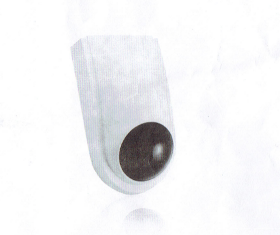 Instrukcja obsługi	WstępPrzede wszystkim dziękujemy za wybór bezprzewodowego alarmu od naszej firmy! Elektroniczny bezprzewodowy alarm używa najbardziej zaawansowanej izraelskich systemów bezpieczeństwa, co przekłada się na wysoki stopień niewodności oraz niski współczynnik fałszywych alarmów. Pomimo prostego projektu, urządzenie jest bardzo funkcjonalne, bowiem posiada: detektor wycieku gazu /pożaru, funkcję antykradzieżową i antynapadową, funkcję powiadamiania w sytuacjach nagłych przypadków medycznych, jak również inne funkcje. Alarm może współpracować z wielorakimi bezprzewodowymi czujnikami , antyzagłuszaczami oraz urządzeniami do wykrywania fałszywych alarmów. Może być szeroko stosowany w sklepach, instytucjach finansowych, rezydencjach oraz na obszarach mieszkalnych.Wprowadzenie do opisu funkcji alarmu20 bezprzewodowych stref obronnychNiemal 5 bezprzewodowych pilotówOpcjonalna przewodowa lub bezprzewodowa stroboskopowa syrena Alarm z podpowiedziami głosowymi oraz szybkim światłem stroboskopowymBezprzewodowy inteligentny kod, dzięki któremu dodawanie nowych akcesoriów lub urządzeń jest bezpieczne i efektywneFunkcja kontroli jednym przyciskiem: zdalne uzbrajanie, zdalne uzbrajanie domowego systemu alarmowego, zdalna kontrola alarmu nagłych przypadków, zdalne rozbrajanieWbudowana bateria AAA NI-MH z funkcją ponownego ładowania: zasila alarm, gdy odcięty jest dopływ prąduSpełnia standardy bezpieczeństwa CCC oraz GB12663-2001Parametry techniczneZasilacz: DC12500mAPobór energii w trybie czuwania: < 7mAPrąd potrzebny do zasilania alarmu: <230mACzęstotliwość bezprzewodowa: 433MHz/315MHzTryb kodowania: sc2262IC/4,7MQZapasowe baterie: AAA 6VTemperatura pracy -20 do +55  stopni CelsjuszaWilgotność: 40%- 80% RHUstawianie funkcjiRozpoczęcie Na początku należy włożyć wtyczkę zasilacza do niezależnego gniazdka, wcisnąć czerwony przycisk zasilania, wbudowany brzęczyk wyda dwa sygnały dźwiękowe, a lampka zamiga dwa razy.Zmiana trybu pracy: przewodowy, bezprzewodowyJeśli zworka jest ustawiona na pozycję „NO”, produkt używany jest jako syrena przewodowa.Jeśli zworka jest ustawiona na pozycję „NC”, produkt używany jest jako syrena bezprzewodowa.Należy zwrócić uwagę, że w trybie bezprzewodowym urządzenie jest zdolne do kodowanie pilotów zdalnej kontroli, jak również do wykrywania detektorów. W trybie przewodowym pilot kontroli zdalnej i detektor nie mogą pracować, a syrena wyda dźwięki po podłączeniu do źródła zasilania.Kodowanie pilota zdalnej kontroli oraz detektoraPilot zdalnej kontroli musi zostać zakodowany z alarmem, żeby mógł uzbrajać system alarmowy oraz włączać alarm.W trybie uzbrojenia lub nieuzbrojenia należy wciskać przycisk „alarm set” zanim brzęczyk nie wyda pojedynczego dźwięku  a dioda nie zapalali się jeden raz. Należy wówczas przestać naciskać przycisk SET, co skutkować będzie szybkim mruganiem diody na urządzeniu. Zainicjuje to oczekiwanie na sygnał bezprzewodowy pilota zdalnej kontroli lub detektora. Należy wówczas wcisnąć dowolny klawisz na pilocie lub czujniku (która ma być zakodowany), w celu uruchomienia sygnału bezprzewodowego. Jeśli alarm wyda z siebie dwa dźwięki o zmiennym tonie oznacza to, że urządzenie otrzymało sygnał, a  proces kodowania zakończył się sukcesem. W celu dodania kolejnego pilota kontroli zdalnej lub czujników czynność należy powtórzyć. Jeśli alarm nie otrzyma sygnału, proces kodowania automatycznie wyłączy się po 10 sekundach.Metoda operacyjna: należy wciskać przycisk SET aż to momentu, gdy wyda dwa dźwięki, a lampka kontrolna zamiga dwa razy.Ustawienia syreny stroboskopowej Na tę chwilę niezależny alarm jest porównywalny z bezprzewodową zewnętrza syreną. Wyda akustyczno – optyczny alarm tak długo, jak zażąda tego właściciel. W stanie uzbrojenie lub rozbrojenia należy wciskać przycisk SET na niezależnym alarmie zanim nie wyda dwóch dźwięków, wówczas należy puścić przycisk. Dioda na alarmie zacznie migać szybko, oczekując na bezprzewodowy sygnał kodowy. Następnie alarm wyda z siebie dwa długie i jeden krótki dźwięk, co oznacza, że otrzymał sygnał a kodowanie zakończyło się sukcesem.Metoda operacyjna:  wciskać przycisk SET zanim nie wyda dwóch dźwięków, a lampka kontrola nie zacznie migać.  5.  Usuwanie pilotów zdalnej kontroli oraz akcesoriaAlarm nie może być obsługiwany, gdy piloty kontroli zdalnej zostały usunięte. Po anulacji dodatkowych akcesoriów nie będzie można uzbroić alarmu.W trybie uzbrojenia lub rozbrojenia należy wciskać przycisk SET zanim nie wyda trzech dźwięków, a dioda kontrolna nie zamiga trzykrotnie. Należy wówczas puścić przycisk set. Dwa dźwięki są potwierdzeniem, że proces usunięcia zakończył się sukcesem.Metoda operacyjna: wciskać przycisk SET aż do usłyszenia trzech dźwięków oraz aż do trzykrotnego zamigania diody.6. Statusy autonomicznego alarmuUzbrojony: W tym trybie wszystkie akcesoria mogą włączyć system alarmowyRozbrojony: W stanie tym tylko elementy obecne w strefie awaryjnej mogą uzbroić alarm, inne akcesoria nie włączą alarmuAlarm: W trybie tym syrena rozpocznie wycie na miejscu. W przypadku braku działania ze strony użytkowania alarm samoczynnie wyłączy się po trzech minutach i powróci do trybu czuwania.7. Codzienne użytkowaniePilot zdalnej kontroli to urządzenie, które zawiera w sobie kilkanaście funkcji sterowanych drogą radiową. Funkcje te są wygodne dla użytkownika, ponieważ umożliwiają kontrolę w przypadku, gdy właściciel przebywa z dala od domu lub na zewnątrz. Funkcje te obejmują: funkię szybkiego rozbrajania, uzbrajania, aktywowania alarmu w nagłych wypadkach itd.Uzbrajanie: wciśnij przycisk  alarm natychmiast uzbroi się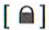 Rozbrajanie: wciśnij przycisk  alarm natychmiast rozbroi się i przejdzie w tryb czuwania 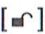 Uzbrajanie domowego systemu alarmowego: wciśnij przycisk alarm natychmiast przełączy się na tryb alarmu domowego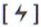 Alarm w nagłych przypadkach: wciśnij przycisk urządzenie wejdzie w stan alarmu aktywowanego w nagłych przypadkach.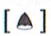 8. Uzbrajanie alarmuTryb ten oznacza, że urządzanie jest gotowe do informowanie o zagrożeniach takich jak pożar, włamanie, wyciek gazu. W przypadku braku obecności domowników, urządzenie oraz czujniki powinny zostać umieszone w miejscu, gdzie łatwo wykryją zagrożenie.Operacja zdalna: jednokrotnie wcisnąć przycisk  na pilocie  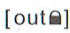 9. Niezależne działanie syreny alarmowejNiezależne dzianie syreny alarmowej oznacza, że alarmy są w trybie, w którym nie będą powiadamiać o zagrożeniach. Po rozbrojeniu należy urządzenie później uzbroić, urządzenie należy także rozbroić po tym, jak aktywowany zostanie alarm. Urządzenie nie będzie pracować po rozbrojeniu, za wyjątkiem stref 24- godzinnych.Operacja zdalna: jednokrotnie wcisnąć przycisk  na pilocie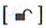 10. SOSW domu mogą wystąpić niespodziewane zdarzenia, takie jak nagłe zachorowania dzieci lub osób starszych, wymagających natychmiastowej pierwszej pomocy medycznej. W przypadku pojawienia się pożaru pomoc jest niezbędna, w przypadku włamania alarm jest nieodzowny, w sytuacjach wymienionych powyżej należy wcisnąć przycisk alarmowy lub bezprzewodowy przycisk alarmowy, który natychmiast aktywuje alarm.Operacja zdalna: jednokrotnie wcisnąć przycisk  na pilocie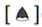 Utrzymanie i konserwacjaTestowanie systemu Mimo, że alarm używany jest na co dzień, wciąć wymaga regularnej opieki, inspekcji oraz kontroli w celu zapewnienia stabilnej, bezpieczniej i niezawodnej pracy. Zazwyczaj alarm powinien zostać poddawany inspekcji co trzy miesiące, a czujniki powinny być sprawdzanie co miesiąc.Wykrywanie domowników przez alarmNależy sprawdzić, czy alarm może być uzbrojony Należy także sprawdzić, czy domownik może otrzymać sygnał, jak również, czy działa zapasowa bateria działa.Wykrywanie czujnikówManualnie uzbroić czujnik w celu sprawdzenia, czy alarm można ręcznie uzbroićSprawdzić baterie we wszystkich czujnikach, w celu kontroli sprawdzającej, czy aby nie zostały one wyczerpane Sprawdzić, czy urządzenie bezprzewodowe jest połączone z niezależnym alarmem poprzez przeprowadzenie testu emisji sygnałuUwagi: Nie należy modyfikować i naprawiać urządzenia samemu, ponieważ może prowadzić to do wypadków i awarii.Nie należy opuszczać urządzenia na ziemię i inne twarde obiekty może to spowodować uszkodzenie lub awarię. Designed in Poland
Made in P.R.C.

Importer: Big5 Krzysztof Czurczak
ul. Wysockiego 41/6
42-218 Częstochowa
NIP: 6861576041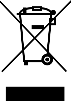 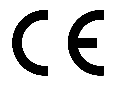 